Beste oudersDeze medische fiche dient om noodzakelijke medische informatie over uw dochter mee te geven aan de leiding. Daarom vragen wij u om - in het belang van uw kind - de informatie correct en nauwkeurig in te vullen en vervolgens via de google form door te geven. Vanzelfsprekend gaat de volledige leidingsploeg discreet om met deze informatie. De gegevens worden niet doorgegeven aan externen, tenzij aan (medische) hulpverleners. De dieetvoorkeur en allergieën worden uiteraard doorgegeven aan de kookploeg op weekend en/of kamp.BELANGRIJK!
Als leidster is het niet toegelaten om op eigen initiatief medicatie te geven aan leden. Ook niet als dit geneesmiddel verkregen kan worden zonder voorschrift. Als het kind een allergische reactie of nevenwerking zou krijgen op het toegediende geneesmiddel, kan de leiding aansprakelijk gesteld worden voor eventuele lichamelijke schade. Daarom vragen wij u om schriftelijke toestemming te geven indien medicatie geven toch noodzakelijk is. U kan dit bespreken met de takleiding. 
Indien u nog verdere vragen heeft omtrent de inschrijving of de medische fiche, neem dan contact op met vlinderleidster Jutta (+32477218541). Ook indien er zich doorheen het werkjaar belangrijke wijzigingen zouden voordoen, vragen wij om hiervoor contact op te nemen en dit te meldenAlvast bedankt voor uw medewerking! 
De leidingGelieve bovenstaande antwoorden te bevestigen door ‘gelezen en goedgekeurd’ te typen + uw volledige naam. Bedankt! Bevestiging ouderMedische gegevens 2021-2022Medische gegevens 2021-2022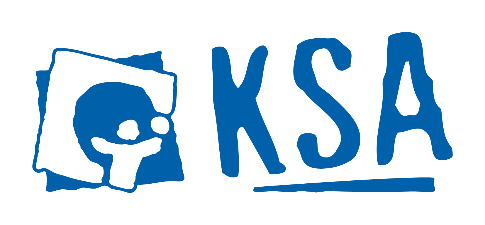 Naam kind:Groep:Naam ouder/voogd 1: Naam ouder/voogd 2: Naam huisarts…Telefoonnummer huisarts…Heeft uw kind ziektes of beperkingen? (suikerziekte, huidaandoeningen, epilepsie, astma,…).
 Ja / NeenIndien 'ja' op de vorige vraag: specificeer. Wat kan onze ondersteuning als leiding hierbij zijn tijdens rondes, op weekend, op kamp, ... ?…Is uw dochter gevoelig/allergisch aan bepaalde geneesmiddelen, voeding,... of volgt ze een bepaald dieet (vegetarisch, veganistisch, ...)?Ja / NeenIndien 'ja' op de vorige vraag: specificeer voldoende.…Zijn er andere punten waar de leiding rekening mee moet houden (bedwateren, slaapwandelen, ...)?Ja, namelijk… / NeenIn welk jaar is uw dochter laatst gevaccineerd tegen tetanus?…Mag uw kind deelnemen aan normale activiteiten, aangepast aan de leeftijd (Zwemmen, staptocht, spel, sport, ...)?    Ja / NeenIndien uw kind aan een bepaalde activiteit niet kan deelnemen, gelieve dit hier te vermelden.…Geeft u de leiding toestemming om in geval van lichte hoofdpijn of koorts een eenmalige dosis Paracetamol toe te dienen?Ja / Neen